Information for Parents/Carers of a child with selective eating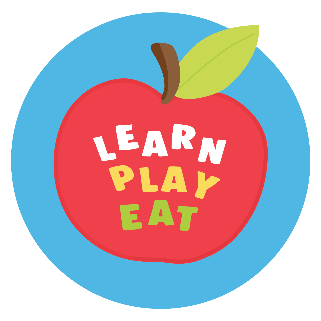 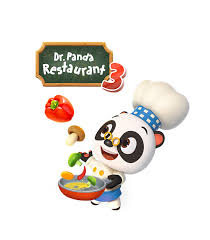 